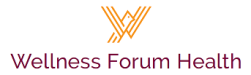 Free Membership Lets You Get to Know Us Better!Includes:Weekly newsletter with articles about health (emailed Monday)Weekly video clips packed with information about important health issues (emailed Tuesday through Friday)Free video lecture “The Best Way To Stretch” with Eileen Kopsaftis, PT5 free articles from the Health Briefs Library5 free recipesOne 30-minute orientation and general Q&A session with Wellness Forum founder Pam PopperJoining is simple –just fill out the form below and email to pampopper@msn.comor fax to 614 841-7703.Note: memberships will not be processed unless all information is providedName _____________________________________Address _____________________________________City, State, Zip ______________________________Phone home (_____)________________ cell (_____)___________________Email address _____________________________________How did you find out about Wellness Forum Health? ______________________Note: You will receive an email invitation from Pam Popper to join an orientation and general Q&A session within a few days after you join. You will receive a $10 store credit toward a purchase of $50 or more and a $20 credit which can be applied to membership upgrade just for participating in this session.